iOSstill showing price in EGP not JDno share icon at ad_detail page, while in android, sharing ads send a link to the website, not to the particular ad.Call, chat and comment still override their icons in ad_detail page, just add a space between labels and icons pls.Pls share the translated string to amend some Arabic translationAndroidFilter by price is not working at the bottom of list all ads. viewSome string has to be set for 2 screens when user download the app and before registration or logging in, these pages,  pls see figure oneiOS and AndroidHiger versions of android and ios are required to download the apps, (i.e., ios requires 11+ verison, many users still using old versions and cant install the apps.)Remove a strike associated to geo location as it is not mandatory field, and move the entire form it self to the extra features page.Filter all_ads still showing one list for all subcat which is around 200+, before u suggested to show them based on their main categories, so that only associated subcat are displayed, really filter is looking somewhat bad because of this lengthy list.Filter by price and by date is not working in grid viewMobile number has to be set as a unique id for each account, currently, multiple users may use the same mobile number as their profile contact.Pls remember to give featured ads a priority to stay at top, featured is not a badge it is an option given by admin to certain ads. To keep them at the topPls show the Header TItle based on the category/subcategory selected, currently it just give the word category or subcategory , I mean to show Vehicles or Cars for sale as a title instead of category wordList of ads does not shown post since for recent ads, it only shows date without even timepls, link ads contact with the contact associated to ad. If exist, not to the profile onepls show post date as post since ….Ago, as shown in websiteprofile page links for about, term and conditions, polices are still unlinkedprofile page change language shows Arabic and english near margins, pls try to center them WebsiteFilter does not work properly, (i.e., when user select only subcategory.when user select only subcat. And brand…etc)when user selects price only, system ask to select at least one filter option.We had a deal to display subcat, brand and model filter values in another nicer way, as it looks so lengthy and very hard for user to select among hundreds of options, beside there is no search option among these too much values.Help, My offers, featured ads and Stores in main menu, have no function, I really need to have these important links work.Featured ads. Page does not show featured ads., even it is not linked to any certain page as I mentioned in the previous point.Arabic full detail page shows brand model value’s first letter separately, not concatenated with its word(i.e., for ford brand it should be فورد  whereas it is displayed as ف ورد), pls see figure 3Searching in Arabic for one string gives this message (A Database Error Occurred),  pls see this page http://ammanzon.com/ammanzon/api/search-ads?string=لContact page, does not push any email to support@ammanzon.commain ad. picture in ad-full-details not shown in Arabic Interface, the reason why ad. Full page looks so bad as most of the page looks empty.Next back buttons gives different view. (i.e., no cat, subcat, view, city,..etc)Search results are all shown in one list, (i.e., no pagination), and all ads assigned to featured badge.Arabic full detail page shown extra features values in English, while shows brand model in Arabic for both languages.Badges in all pages are still displayed in englishAd full details pictured are not zoomed in on hover or onclick.How to use boost plan for featured ads, I still cannot set featured ads at top of list, pls help me with this, featured ads should also remain at top list even when sorting ads. By date or price.Language icon swap at top are not shown as a responsive item, it is not shown in all type of mobile (i.e., when requesting desktop page)Featured ads in main page are not similar in both languages, list in English is different from Arabic one.Pls let us use the navy color as a default theme which make it closer to apps theme.Pls let the mobile number preserve the leading zero at db record i.e., (user_mobile), as numbers are stored without leading zero, otherwise, I have to concatenate 0 to every $row[‘user_mobile’]My ads, my search history, my fav ads, are all shown in one particular list, no pagination, some agents post more than 500 Ads so far, pls add a pagination for them. In ad_detail page, ad badges are overriding header main menu at the top when scrolling the list up (i.e., badges covers home, about, stores, offers …etc when scrolling up the list), pls see figure 2.I have updated the timeAgo function to read Arabic properly, pls consider this function for both apps dear instead of date format, I will be grateful for thisfunction timeAgo($time_ago) {        $langSessionData = $this->session->userdata('lang_data');        $lang = $langSessionData['lang'] == "ar" ? "ar" : "en";        //$time_ago = strtotime($time_ago);        $cur_time = time();        $time_elapsed = $cur_time - $time_ago;        $seconds = $time_elapsed;        $minutes = round($time_elapsed / 60);        $hours = round($time_elapsed / 3600);        $days = round($time_elapsed / 86400);        $weeks = round($time_elapsed / 604800);        $months = round($time_elapsed / 2600640);        $years = round($time_elapsed / 31207680);    if ($seconds <= 60) {            return  $lang=="en"? "just now" : "الآن" ;        }        //Minutes        else if ($minutes <= 60) {            if ($minutes == 1) {                return  $lang=="en"? "one minute ago" : "" ;            } else if ($minutes == 2) {                return $lang=="en" ? "2 minutes ago" : "منذ دقيقتين" ;            }else if ($minutes > 2 && $minutes < 11) {                return $lang=="en" ? "$minutes minutes ago" : " منذ $minutes دقائق" ;            }else {                return  $lang=="en" ? "$minutes minutes ago" : "  منذ $minutes دقيقة " ;            }        }        //Hours        else if ($hours <= 24) {            if ($hours == 1) {                return $lang=="en" ? "an hour ago" : "منذ ساعة" ;            } else  if ($hours == 2) {                return $lang=="en" ? "2 hour ago" : "منذ ساعتين" ;            }else if ($hours > 2 && $hours < 11) {                return $lang=="en" ? "$hours hours ago" : " منذ $hours ساعات" ;            }else{                return $lang=="en" ? "$hours hours ago" : " منذ $hours ساعة" ;            }        }        //Days        else if ($days <= 7) {            if ($days == 1) {                return $lang=="en" ? "yesterday" : "في الامس" ;            } else  if ($days == 2) {                return $lang=="en" ? "2 days ago" : "منذ يومين" ;            }else if ($days > 2 && $days < 11) {                return $lang=="en" ? "$days days ago" : " منذ $days أيّام" ;            }else{                return $lang=="en" ? "$days days ago" : " منذ $days يوم" ;            }        }        //Weeks        else if ($weeks <= 4.3) {            if ($weeks == 1) {                return $lang=="en" ? "a week ago" : "منذ أسبوع" ;            } else if ($weeks == 2) {                return $lang=="en" ? "2 weeks ago" : "منذ إسبوعين" ;            }else if ($weeks > 2 && $weeks < 11) {                return $lang=="en" ? "$weeks weeks ago" : " منذ $weeks أسابيع" ;            }else {                return $lang=="en" ? "$weeks weeks ago" : " منذ $weeks أسبوع" ;            }        }        //Months        else if ($months <= 12) {            if ($months == 1) {                return $lang=="en" ? "a month ago" : "قبل شهر" ;            } else if ($months == 2) {                return $lang=="en" ? "2 months ago" : "منذ شهرين" ;            } else if ($months > 2 && $months < 11) {                return $lang=="en" ? "$months months ago" : " منذ $months شهور" ;            }else {                return $lang=="en" ? "$months months ago" : " منذ $months شهر" ;            }        }        //Years        else {            if ($years == 1) {                return $lang=="en" ? "one year ago" : "قبل سنة واحدة" ;            } else if ($years == 2) {                return $lang=="en" ? "2 years ago" : "منذ سنتين" ;            }else if ($years > 2 && $years < 11) {                return $lang=="en" ? "$years years ago" : " منذ $years سنوات" ;            }else{                return $lang=="en" ? "$years years ago" : " منذ $years سنة" ;            }        }    }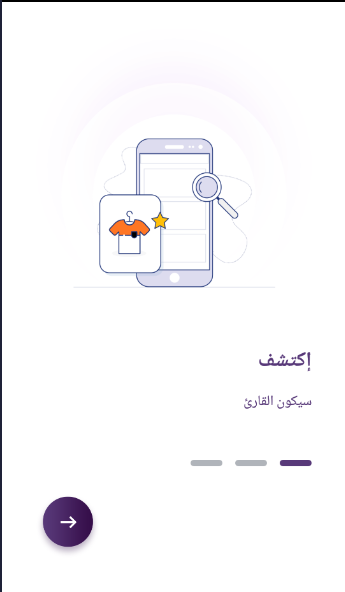 Figure 1. first page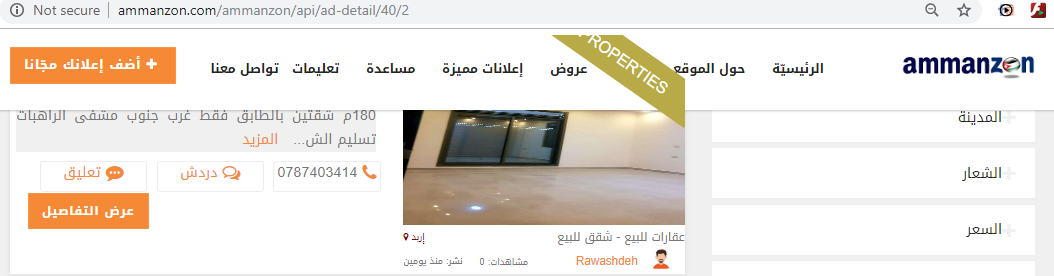 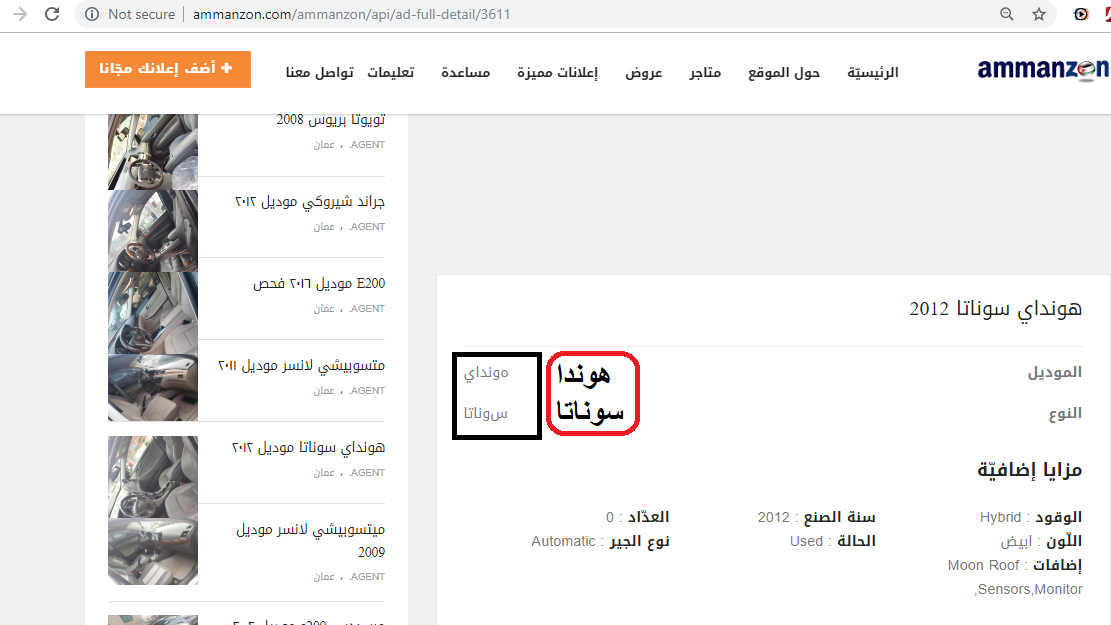 